Publicado en Madrid el 11/05/2018 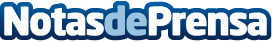 Anexia Consultoría: Tres de cada cinco empresas no estarán adaptadas al nuevo RGPD antes del 25 de mayoLas multas pueden ascender a 20 millones de euros o al 4% de la facturación anual global de la compañía infractora. Sergi Gargallo, Director General de Anexia Consultoría: "No adaptarse es un riesgo muy alto e innecesario, ya que puede influir negativamente en la solvencia y reputación de la compañía"
Datos de contacto:Sofía MenéndezA pocos días de que entre en vigor el nuevo RGPD, aún muchas empresas no se han adaptado917259572Nota de prensa publicada en: https://www.notasdeprensa.es/anexia-consultoria-tres-de-cada-cinco-empresas_1 Categorias: Nacional Derecho E-Commerce Recursos humanos Otros Servicios Consultoría http://www.notasdeprensa.es